Referat fra rådsmøte 18. januar 2016 for medlemmer og varamedlemmer i Faglig råd for design og håndverkSted: Utdanningsdirektoratet, 1. et. møterom 4Møtestart: kl.10.00 Møteslutt: kl. 15.00Lunsj: kl.11.00Dagsorden for møte i Faglig råd for design og håndverk 2016 Sak 01-16	Utviklingsredegjørelsen del 2 – vurdere og foreslå endringer i strukturen for design og håndverkSak 02-16	Søknad om fylkesbesøk Sak 03-16	Bekymringsmelding fra Det norske frisørlærerforbundet	Sak 1-16	Utviklingsredegjørelsen del 2Leder av yrkesfaglig utvalg 5 orienterer fra arbeidetKirsti Kolle Grøndal orienterte fra arbeidet med immateriell kulturarv og verneverdige fag i yrkesfaglig utvalg. Utvalget ser på hele opplæringsløpet, fra barnehage til universitets- og høyskoleutdanninger. Den kulturelle skolesekken, SFO, studieforbund, mesterutdanningen, lærerutdanningen, skolebygging etc.Utvalget diskuterer kriteriene for de små verneverdige fagene. Utvalgslederen orienterte om diskusjonene i utvalget. Utvalget har ikke konkludert. Endelig rapport presenteres 1. mars. Rådets arbeid med utviklingsredegjørelsen del 2Rådet gav sin tilslutning til arbeidsplanen AU hadde foreslått for arbeidet med utviklingsredegjørelsen del 2. Rådet besluttet å sette opp et arbeidsmøte den 11. april. Rådet gikk igjennom tilbakemeldingen/bestillingen til del 2 fra Udir. Til punktet om en eventuell arbeidsgruppe for de samiske fagene ber rådet om at den samiske representanten vurderer behovet for dette.AU har tatt initiativ til møte med FRBA og FRTIP, men har foreløpig ikke funnet en dato som passer for alle rådene. Møbelsnekkerfaget, industritekstilfagene, urmaker- og børsemakerfaget er fag som rådet ønsker å diskutere med de andre rådene. Rådet inviterer de maritime fagene, inkludert båtbygger, til møtet 14. eller 15. mars. Ragnvald kontakter PLUS-skolen og Solveig inviterer Forbundet Kysten og Norsk forening for fartøyvern. Inntil fire fagpersoner inviteres. Rådet diskuterte hva som kan og bør gjøres med Vg1 design og håndverk. Utfordringene for dette programområdet er kjent, det er en utfordring å gi en opplæring som er relevant for alle fagene i utdanningsprogrammet. FRDH har fått mange innspill som beskriver utfordringene, både fra bedrifter og lærere. Rådet har også tatt opp problemstillingen i utviklingsredegjørelsen for 2013 og i mange andre sammenhenger. Rådet diskuterte utfordringene knyttet til Vg1 og bredden i utdanningsprogrammet. Rådet ønsker å foreslå at utdanningsprogrammet deles slik at de ulike fagfeltene kan bli bedre ivaretatt allerede fra Vg1. Fordeler og ulemper med en deling ble diskutert. Rådssekretæren samler diskusjonen og konklusjonene i et utkast til rapport som sendes rådsmedlemmene. Innspill på rapporten sendes sekretæren før neste rådsmøte. Sak 2-16 Søknad om fylkesbesøkFaglig råd for design og håndverk ønsker å gjennomføre et fylkesbesøk til Nordland høsten 2016. Rådet har satt av datoene 19. til 21. september. Se brev med plan for besøket og begrunnelse vedlagt referatet. Brevet ble sendt til direktoratet 20. januar. Sak 3-16 Bekymringsmelding fra Det norske frisørlærerforbundet FRDH har mottatt bekymringsmelding fra Det norske frisørlærerforbundet om form, innhold og vurdering av sentralt gitt skriftlig eksamen i frisørfaget. Rådet vil oversende bekymringen til Udir sammen med et brev som konkretiserer problemstillingen. Rådssekretæren utarbeider utkast til brev sammen med enkelte rådsmedlemmer. Brevet vil bli sendt til alle rådsmedlemmer for innspill før det oversendes Udir. Vår saksbehandler: Monika ThollefsenTlf: 23 30 27 04Mail: mot@udir.noVår saksbehandler: Monika ThollefsenTlf: 23 30 27 04Mail: mot@udir.noVår saksbehandler: Monika ThollefsenTlf: 23 30 27 04Mail: mot@udir.noVår dato:28/01/2016Vår referanse:2016/149Vår dato:28/01/2016Vår referanse:2016/149Deres dato:Deres referanse: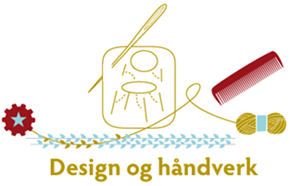 Fra arbeidstakersidenFra arbeidsgiversidenDeltakereJanne O. Fraas, Fagforbundet Karina Sandnes, YSAnne-Kristin Modell, YS Solveig T. Grinder, NHO Handel Ragnvald Nore, VirkeCato Karpow, NHO HandelFra skoleverket/skoleeierAndre organisasjonerGunleik Rostøl, UtdanningsforbundetMarianne Monsrud, UtdanningsforbundetBrith Antonsen, Skolenes landsforbund Gry Sørlie, KSMarcel Traeen, ElevorganisasjonenKirsti Kolle Grøndal (Sak 1-16)Meldt forfall UtdanningsdirektoratetLise Fjeld, SpekterMonika Thollefsen, rådssekretærNiels Killi, Fellesforbundet  Marianne Westbye (Sak 1-16)Ellinor Guttorm Utsi, Duojàriid Elàhussearvi 